Фонд «Сколково» и АУ «Технопарк высоких технологий» открыли прием заявок на Акселератор технологических стартапов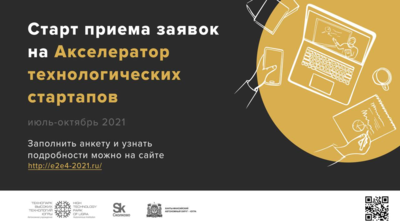 С 23 июля по 8 октября 2021 года Фонд «Сколково» совместно с АУ «Технопарк высоких технологий» реализуют программу Акселератора технологических стартапов.Акселератор технологических стартапов – это программа развития инновационных проектов по четырем приоритетным направлениям: топливно-энергетический комплекс; агропромышленный комплекс; экология; информационные технологии. Программа будет интересна представителям малого и среднего бизнеса, студентам, аспирантам, молодым ученым, самозанятым, техническим специалистам, разработчикам, а также всем тем, кто хочет реализовать свой потенциал в сфере инновационного бизнеса, достаточно иметь только креативную бизнес-идею. Обучение будет проходить в очном и онлайн формате. Участие в Акселераторе бесплатное.Что ждет участников программы:Доступ к интенсивной программе обученияВозможность получить статус резидента проекта «Сколково»Возможность получить меры поддержки институтов развития группы ВЭБ.РФИндивидуальное сопровождение проекта опытными бизнес-трекерами и экспертамиДоступ к сервисам Технопарка Югры Акселератор технологических стартапов поможет привлечь новых клиентов и внешнее финансирование, организовать системный рост продаж, сформировать стратегию масштабирования бизнеса. Авторы лучших стартапов представят свои проекты на площадке X Югорского промышленно-инвестиционного форума в Ханты-Мансийске перед экспертами и партнерами программы Партнерами Акселератора являются: - Минпромторг России Институты развития:- Корпорация «МСП»- Фонд развития промышленности- Российский экспортный центр Региональные партнеры:- Газпромнефть-Хантос Международные партнеры:- MAZARS – крупнейшая консалтинговая компания Франции, которая оказывает помощь стартапам в сфере аудита, бухгалтерского учета, консалтинга, налогового и юридического сопровождения- Italian Trade Agency – итальянская компания, содействующая внешней торговле и внедрению стартапов на рынок Италии- Совет по развитию торговли Гонконга (HKTDC) – играет важную роль для стартаперов в построении бизнеса с Китаем и в целом выход на азиатский рынок.5 финалистов запустят пилотные проекты на площадке партнера в ХМАО – Югре и получат дополнительное финансирование пилотного внедрения до 2 млн рублей. Условия для участия:Наличие идеи, прототипа, готового продукта или MVPКоманда, обладающая опытом создания технологий и управления бизнесомГотовность стать резидентом Технопарка Югры и открыть представительство на территории регионаСоответствие продукта заявленным направлениям Успейте подать заявку до 22 августа на сайте https://e2e4-2021.ru/   Контакты для связи:info@e2e4-2021.ru